Work for fourth class St Philips 11th-15th May 2020Ms. Cawley - English:Hello everyone, I hope you are all well. As you all know school won’t be back before the summer. I know this is a very strange time for us all. Keep trying to get a little bit of work done and read as much as you can. Stay safe 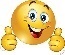  Monday:Here is another tongue twister for this week. Practice it slowly and then see how quick you can get. Maybe you could challenge someone in your house to see who can say it the best or the quickest?http://learnenglishkids.britishcouncil.org/tongue-twisters/cup-coffee Comprehension – Eiffel Tower. Click on the pdf and read the comprehension and answer the questions. Follow question 10 to learn how to draw the Eiffel TowerTuesday:Tongue twister time! Who do you think is best at saying it in your house?Revise opposites by play this game.https://www.eslgamesplus.com/practice-adjectives-opposites-esl-connector-matching-game/Which word has the closest meaning to the underlined word? You could use a dictionary to help you if you find this a bit tricky.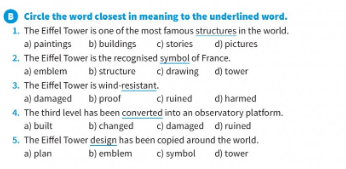 Wednesday:Keep going with the tongue twister, if you had access to a mobile phone you could record yourself saying it.Try these crosswords: http://iteslj.org/cw/3/ck-dolch09.html  and http://iteslj.org/cw/3/ck-dolch10.html click on the numbers to see the clues. Complete the crossword puzzle, then click on "Check Puzzle."Thursday:I thought today you could try something different! Watch the following video on how to make a bowling game. You might need a couple of days to collect all the materials but I think it would be great fun! You could challenge a family member!http://learnenglishkids.britishcouncil.org/how-videos/how-make-bowling-gameFriday: This game revises actions and nouns. Click on the dice and answer the questions to reach home.https://www.eslgamesplus.com/action-verbs-noun-collocations-esl-vocabulary-grammar-interactive-crocodile-board-game  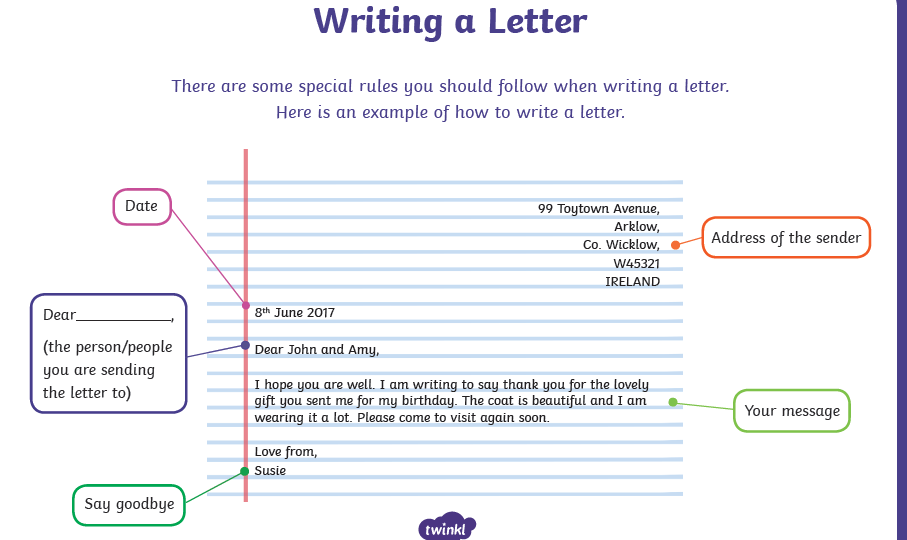 Phone a friend/ Family memberWhat is your favourite food?My Guess: Real Answer:What is your favourite hobby?My Guess: Real Answer:What is your favourite animal?My Guess: Real Answer:Would you rather be as tall as a house or as small as a mouse?My Guess: Real Answer:What have you been doing to keep busy?My Guess: Real Answer:Who is your biggest role model? Why?My Guess: Real Answer:Who inspires you the most? Why?My Guess: Real Answer:What is your favourite country you’ve visited?My Guess: Real Answer:What is your favourite memory of me?My Guess: Real AnswerWhat are you missing the most?My Guess: Real Answer:Where is the last place you visited?My Guess: Real Answer:Do you have a question for me?My Guess: Real Answer: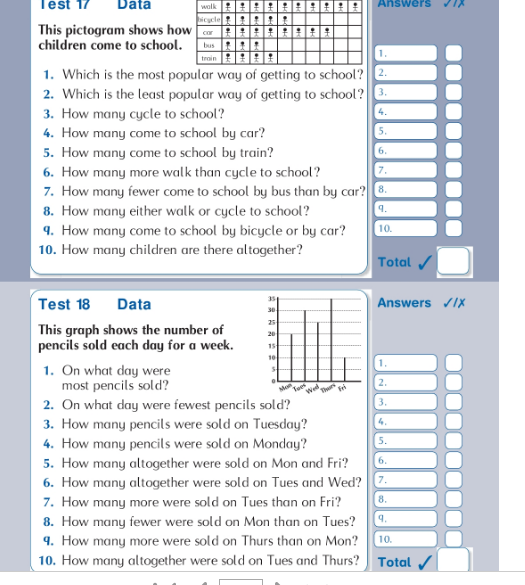 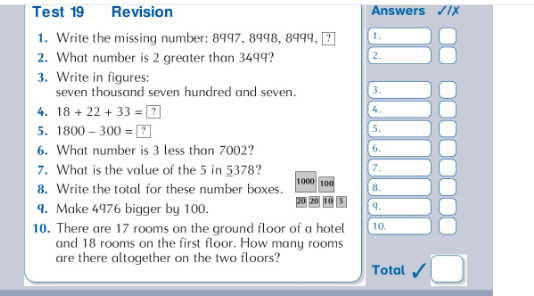 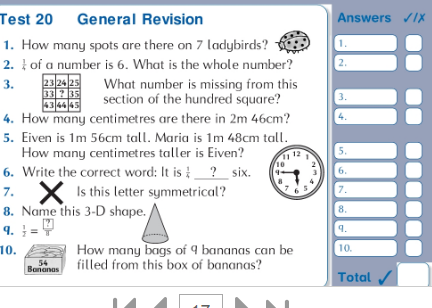 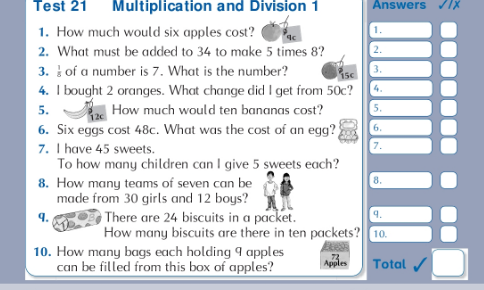 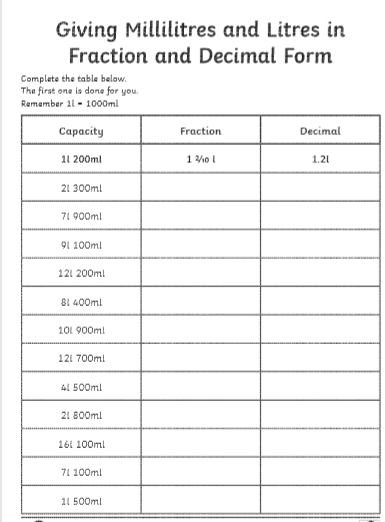 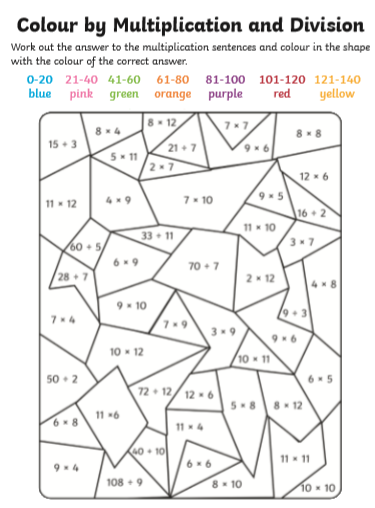 MondayTuesdayWednesdayThursdayFridayEnglish:Write down one happy thought for today.Write a letter to your favourite sports star/ musician. Tell them about yourself, tell them why you admire them and ask them three questions. (See letter template below)Gaeilge:Try Duolingo each day for ten minutes.Watch Cúla4 ar scoil @10am https://www.cula4.com/en/shows/cula4-ar-scoil/https://www.duolingo.com/course/ga/en/Learn-IrishMaths:Mental maths all classes: Write out your doubles eg 2+2, 3+3, 4+4, 5+5, 6+6, 7+7, 8+8, 9+9, 10+10, 11+11, 12+12You must learn these by heart. https://www.topmarks.co.uk/maths-games/daily10 https://www.topmarks.co.uk/maths-games/hit-the-buttonMrs Harte/ Ms Murtaghs maths class:Brainteasers test 17 (resources section)Mathemagic Reminder:1000ml = 1 litreContinue with capacity pg 160 questions 5-7Ms Kennas maths classNumber of the day = 391Data Revision = 20 minutes written work a day. Work through MM pages 18, 21, 22 and 23 this week. *Remember data is information in the form of a graph or a chart. When you interpret the data (the chart) you are looking at it to find out information (answer questions about what you can see). Extension work: MM p 19 and 20Mr Donohue/ Ms Lynns maths class: 1)Mental Maths(Skip 11 and 12)2)Rounding3) Addition and SubtractionSESE:Have a look at these fun science experiments – maybe you could do some at home (always have an adult present if you are trying these)https://www.youtube.com/watch?v=4MHn9Q5NtdY
English: Write down one happy thought. Phone a friend or a family member and ask them the questions below.(Questions attached below timetable)Gaeilge:Oral Language questions onGAEILGE NEAMHFHOIRMIÚIL(see sheet below). Try and work on questions 1-5 todayMaths: Mental maths all classes:Practice your doubleshttps://www.topmarks.co.uk/maths-games/daily10Daily Ten: Practice roundingHit the button: Practice Halves and Doubles https://www.topmarks.co.uk/maths-games/hit-the-buttonMrs Harte/ Ms Murtaghs maths class: Brainteasers test 18 ( resources section)Mathemagic pg 161 questions 1-5Ms Kennas maths classNumber of the day = 402Data Revision = 20 minutes written work a day. Work through MM pages 18, 21, 22 and 23 this week.Extension work: MM p 19 and 20Mr Donohue/ Ms Lynns maths class: Mental Maths(Skip 10 and 15)Skip CountingFractionsSESERead about the European Union using the link below. Rewrite fact number 10 in your own words.List the countries in the EUhttps://www.kids-world-travel-guide.com/eu-facts.htmlEnglish:Write down your happy thought. Revision work : write down 10 pairs of antonyms (opposites) and 10 synonyms(words that mean the same) Eg.antonyms:  new and old                         black and whiteSynonyms : nice and good                     talk and speak15 minutes handwriting bookGaeilge:Read the following story and answer the questions – try your best!https://www.cogg.ie/wp-content/uploads/3.An-Samhradh-asal.pdfMaths: Mental maths all classes:Tables write out x6 x9Daily Ten: Practice Ordering https://www.topmarks.co.uk/maths-games/daily10Mrs Harte/ Ms Murtaghs maths class:Brainteasers test 19 (resources section)Mathemagic pg 173 questions 8 and 9Ms Kennas maths classNumber of the day = 1234Data Revision = 20 minutes written work a day. Work through MM pages 18, 21, 22 and 23 this week. Extension work: MM p 19 and 20Mr Donohue/Ms Lynns maths class:Mental Maths(Skip 13 and 15)Time3)Rounding GameSESE: Complete a project on The European Union max 2 pages long.(May include: What it is, why it was formed, when it was formed, the six founding countries, when Ireland joined, Brexit )English: Write down your happy thought.Dear 2030 me…Write a letter to 2030 you. What would you like to remember from this time? What do you hope to have achieved by 2030? After you have finished the letter you can give it to a family member to keep safe and give it to you in 2030. (Use the letter template below) Gaeilge:Oral Language questions onGAEILGE NEAMHFHOIRMIÚIL(see sheet below) Please work on questions 5-10 todayMaths: Mental maths all classes:Tables write out x6 x9Daily Ten: Practice fractionsHit the button: Practice number bonds  https://www.topmarks.co.uk/maths-games/daily10https://www.topmarks.co.uk/maths-games/hit-the-button Mrs Harte/ Ms Murtaghs maths class:Brainteasers test 20 (resources sectionGiving ml and litres in fraction and decimal form ( worksheet in resources section)Ms Kennas maths class Number of the day = 4321Data Revision = 20 minutes written work a day. Work through MM pages 18, 21, 22 and 23 this week. Extension work: MM p 19 and 20Mr Donohue/ Ms Lynns maths class:Mental Maths(Skip 13, 14, 15, 16)MultiplicationSymmetry GameSESE: Continue a project on The European Union 2 pages long.(May include: What it is, why it was formed, when it was formed, the six founding countries, when Ireland joined, Brexit)English: Write down your happy thought. Think about five acts of kindness you will do over the weekend and write them down. Gaeilge:Try Duolingo each day for ten minutes Watch Cúla4 ar scoil @10am https://www.cula4.com/en/shows/cula4-ar-scoil/Maths: Mental maths all classes:Tables : ask an adult to test you on your x6 and x9 tables and your doublesDaily Ten: Practice digit values Hit the button: Practice number bonds with decimals https://www.topmarks.co.uk/maths-games/daily10https://www.topmarks.co.uk/maths-games/hit-the-button Mrs Harte/ Ms Murtaghs maths class:Brainteasers test 21 (resources section)Multiplication and division revision sheet ( resources section)Ms Kennas maths class:Number of the day = 524Data Revision = Continue with this week’s written work.Have a go at this bar chart game. Start with level 1 and then see if you can move on to levels 2 and 3. https://mathsframe.co.uk/en/resources/resource/51/bar_chartsMr Donohue/ Ms Lynns maths class:1)Mental Maths(Skip 5,8,10,14)2)Division3) Measuring Game Art/ SPHEPractice this drawing meditation if you are feeling worried or anxious or just want to relax https://www.youtube.com/watch?v=Eyrj1P26yNgPhysical Exercise: 60 minutes make sure to get active every day – go for a walk, cycle your bike, practice your GAA or Soccer drills, Go Noodle, Cosmic kids, Yoga, Kids PilatesWe also encourage our children to take part in The Body Coach Joe Wicks daily P.E session on Youtube at 9amGAA have some ideas and tutorials https://learning.gaa.ie/Physical Exercise: 60 minutes make sure to get active every day – go for a walk, cycle your bike, practice your GAA or Soccer drills, Go Noodle, Cosmic kids, Yoga, Kids PilatesWe also encourage our children to take part in The Body Coach Joe Wicks daily P.E session on Youtube at 9amGAA have some ideas and tutorials https://learning.gaa.ie/Physical Exercise: 60 minutes make sure to get active every day – go for a walk, cycle your bike, practice your GAA or Soccer drills, Go Noodle, Cosmic kids, Yoga, Kids PilatesWe also encourage our children to take part in The Body Coach Joe Wicks daily P.E session on Youtube at 9amGAA have some ideas and tutorials https://learning.gaa.ie/Physical Exercise: 60 minutes make sure to get active every day – go for a walk, cycle your bike, practice your GAA or Soccer drills, Go Noodle, Cosmic kids, Yoga, Kids PilatesWe also encourage our children to take part in The Body Coach Joe Wicks daily P.E session on Youtube at 9amGAA have some ideas and tutorials https://learning.gaa.ie/Physical Exercise: 60 minutes make sure to get active every day – go for a walk, cycle your bike, practice your GAA or Soccer drills, Go Noodle, Cosmic kids, Yoga, Kids PilatesWe also encourage our children to take part in The Body Coach Joe Wicks daily P.E session on Youtube at 9amGAA have some ideas and tutorials https://learning.gaa.ie/DEAR Time: Spend 15 minutes reading your book.  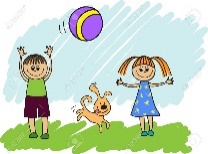 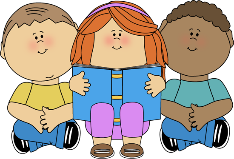 DEAR Time: Spend 15 minutes reading your book.  DEAR Time: Spend 15 minutes reading your book.  DEAR Time: Spend 15 minutes reading your book.  DEAR Time: Spend 15 minutes reading your book.  Extra activity: If you get a chance please watch RTE2 daily school at eleven o’clock each morning also! If you do not have the books ask your classmate to send you a picture. Choose to do literacy or numeracy work using those sites.  Stay well and safe – we are thinking of you all and miss you all!Extra activity: If you get a chance please watch RTE2 daily school at eleven o’clock each morning also! If you do not have the books ask your classmate to send you a picture. Choose to do literacy or numeracy work using those sites.  Stay well and safe – we are thinking of you all and miss you all!Extra activity: If you get a chance please watch RTE2 daily school at eleven o’clock each morning also! If you do not have the books ask your classmate to send you a picture. Choose to do literacy or numeracy work using those sites.  Stay well and safe – we are thinking of you all and miss you all!Extra activity: If you get a chance please watch RTE2 daily school at eleven o’clock each morning also! If you do not have the books ask your classmate to send you a picture. Choose to do literacy or numeracy work using those sites.  Stay well and safe – we are thinking of you all and miss you all!Extra activity: If you get a chance please watch RTE2 daily school at eleven o’clock each morning also! If you do not have the books ask your classmate to send you a picture. Choose to do literacy or numeracy work using those sites.  Stay well and safe – we are thinking of you all and miss you all!Ms Lynn’s English Groups          Monday 11th- Friday 15th MayMs Lynn’s English Groups          Monday 11th- Friday 15th MayMs Lynn’s English Groups          Monday 11th- Friday 15th MayMs Lynn’s English Groups          Monday 11th- Friday 15th MayMs Lynn’s English Groups          Monday 11th- Friday 15th MayPlease keep all your work in your copy Please keep all your work in your copy Please keep all your work in your copy Please keep all your work in your copy Please keep all your work in your copy MondayTuesdayWednesdayThursdayFridayDays, Weeks and months( Remember to use capital letters)1.Write out the names of the days of the week.2.Write out the names of the months of the year.3.In what month is your birthday?4.In what month is Christmas Day?5.Which month has the fewest number of days?6. What are the months of Summer?Similar sounding wordsChoose the correct words from the brackets to complete the sentences belowI am going to ----------  a present for mum                                ( by,buy )2.Sally wore her -------- shoes.                            ( new , Knew )3.The ------- looked very calm.          (see, sea )4.We lost -------- way in the fog.                ( our, hour)5. Tim was -------- after his illness.                 ( week, weak )6. The ------- has long ears and a short tail.          (hare, hair)7.The cyclist ----- quickly along the narrow ----.                (rode, road)Make your own list of 3 letter  ar words e.g barNow can you write a list of 4 letter ar wordse.g. cart       darkTry and write as many as you canVerbs are action words. e.g. Tim walked home.Can you think of other verbs.Make a list of all the verbs you can think of.Choose the correct verb to complete the sentences.         Was / wereAll the boys ------- playing football.None of the animals------- harmed by the fire.They ---- making model planes.Every girl------ in the swimming pool.Is / are 1.Anybody----- allowed to borrow a book.2.Not one of the children –absent from school.3.Everyone of the bottles –broken.4.All the children ---- visiting the museum.GAEILGE NEAMHFHOIRMIÚILGAEILGE NEAMHFHOIRMIÚILGAEILGE NEAMHFHOIRMIÚILGAEILGE NEAMHFHOIRMIÚIL1Dia duitHelloDia duitHelloDia duitHello2Conas atá tú?How are you?Tá mé go maithTá mé go hiontachTá mé ar fheabhasNíl mé go maithTá tuirse an domhain ormTá tart ormTá mé go h-uafásachTá mé tinnTá ocras orm3Cén sórt lae atá ann?What sort of day is it?Lá breá brothallach atá annLá gaofar atá annLá stoirmiúil atá annLá scamallach atá annLá grianmhar atá annLá breá brothallach atá annLá gaofar atá annLá stoirmiúil atá annLá scamallach atá annLá grianmhar atá ann4Conas atá an aimsir inniu?/ Cén sort aimsire atá ann? How is the weather today?Tá an ghrian ag taitneamhTá scamaill sa spéirTá sé ag cur báistíTá sé ag stealladh báistíTá an ghrian ag taitneamh ach tá sé fuarTá scamaill sa spéir ach tá sé te.Tá an ghrian ag taitneamhTá scamaill sa spéirTá sé ag cur báistíTá sé ag stealladh báistíTá an ghrian ag taitneamh ach tá sé fuarTá scamaill sa spéir ach tá sé te.5Cén aois tú? What age are you?Cén aois tú? What age are you?Cén aois tú? What age are you?6Cá bhfuil tú i do chonaí? Where do you live?Cá bhfuil tú i do chonaí? Where do you live?Cá bhfuil tú i do chonaí? Where do you live?7Cé mhéad duine atá i do chlann? How many people are in your family?Cé mhéad duine atá i do chlann? How many people are in your family?Cé mhéad duine atá i do chlann? How many people are in your family?8Cé mhéad deirfiúr/deartháir atá agat? How many sisters/brothers do you have?Cé mhéad deirfiúr/deartháir atá agat? How many sisters/brothers do you have?Cé mhéad deirfiúr/deartháir atá agat? How many sisters/brothers do you have?9Cé mhéad seomra atá i do theach? Ainmnigh iad. How many rooms are in your house? Name them.Cé mhéad seomra atá i do theach? Ainmnigh iad. How many rooms are in your house? Name them.Cé mhéad seomra atá i do theach? Ainmnigh iad. How many rooms are in your house? Name them.10Cén scoil ina bhfuil tú? What school are you in?Cén scoil ina bhfuil tú? What school are you in?Cén scoil ina bhfuil tú? What school are you in?